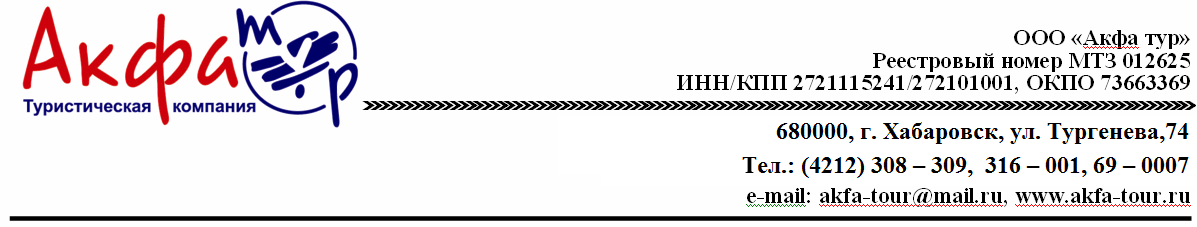 КЛАССИЧЕСКИЙ САНКТ-ПЕТЕРБУРГ7 ДНЕЙ / 6 НОЧЕЙМай-Сентябрь 2022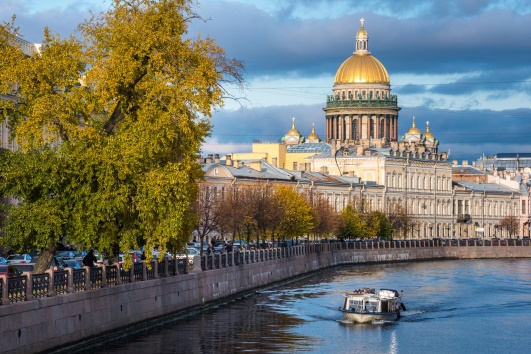 Программа тура:1 день понедельникВы приезжаете в гостиницу самостоятельно.
Трансфер до гостиницы предоставляется за дополнительную плату и бронируется заранее:
С 9:00 до отъезда на программу в холле гостиницы Вас встречает представитель фирмы с табличкой «Экскурсионный Петербург». Он ответит на все интересующие Вас вопросы, выдаст уточненные программы тура и предложит дополнительные экскурсии, которые Вы можете приобрести по желанию.
Важная информация:
Туристы, проживающие в гостинице «А отель Фонтанка», на встречу и отправление на экскурсии подходят в гостиницу «Азимут» (рядом стоящий корпус).
Туристы, проживающие в гостинице «Апарт-отель Yard Residence», на встречу и отправление на экскурсии подходят в гостиницу «Москва» (3 минуты пешком).
Гарантированное размещение в гостинице после 14.00. Свои вещи Вы можете оставить бесплатно в комнате багажа гостиницы.Отъезд от гостиницы на автобусе. 13:00 
Автобусная обзорная экскурсия «Я вижу град Петров чудесный, величавый»
Экскурсия посвящена одному из интереснейших периодов российской истории – первой четверти XVIII века. Возникший в это время Санкт-Петербург стал средоточием новых прогрессивных идей, одним из красивейших городов мира, подлинным воплощением петровской мечты. Маршрут экскурсии проходит по старейшим историческим районам города, там, где зарождался Санкт-Петербург, где поселились первые его жители, где сохранился целый ряд старинных каменных зданий – молчаливых свидетелей первых десятилетий истории города. В ходе экскурсии Вы побываете на Заячьем острове, где Петром Великим была основана крепость, положившая начало Санкт-Петербургу.
Экскурсионные остановки:
• Стрелка Васильевского острова
• Сенатская площадь
• Троицкая площадь
Экскурсия по Петропавловской крепости с посещением Петропавловского собора
Петропавловская крепость - уникальный архитектурный памятник, место, где начиналась история Санкт-Петербурга. В ходе экскурсии Вы побываете в Петропавловском соборе – усыпальнице дома Романовых, и в знаменитой «Русской Бастилии» - тюрьме Трубецкого бастиона, где содержались многие известные политические деятели России.
Для комфорта вам будут выданы радио-гиды.
Место окончания программы: гостиница
Продолжительность программы: ~ 6 часов2 День вторникЗавтрак в гостинице.  Встреча с экскурсоводом в холле гостиницы  09:00
Автобусная экскурсия в Петергоф «В сверканье легком царствует вода…»
Экскурсия по дороге в Петергоф знакомит с живописным ландшафтом южного побережья Финского залива, сохранившимися усадьбами петербургской знати и историей дороги, специально построенной для комфортного путешествия из Петербурга в Петергоф.
Экскурсионные остановки:
• Разводная площадь
• Балюстрада перед Большим дворцом
Посещение Парка фонтанов Петергофа
Нижний парк имеет площадь 102 га и протянулся более чем на 2 километра вдоль берега Финского залива. Петергоф – столица фонтанов, волшебный сад с дворцом, увенчанным стоящей на крыше золотой вазой. Его подножием служит Большой каскад – невероятная водная феерия с фонтанами и скульптурами. Струя самого знаменитого фонтана «Самсон» взметается на высоту семиэтажного дома. По пышности и богатству оформления Петергоф превзошел свой прототип – французский Версаль и стал самым ярким дворцовым ансамблем в Европе.

Место окончания программы: у станции метро «Ленинский проспект» или «Московская»
Продолжительность программы: ~ 7 часов3 День средаЗавтрак в гостинице.     Встреча с экскурсоводом в холле гостиницы  09:00
Автобусная экскурсия в Царское Село «Загородные императорские резиденции»
Город расположен в 25 км от Санкт-Петербурга - примерно в часе езды. Вы проедете по старой Царскосельской дороге и узнаете, как путешествовали в России до появления шоссейных и железных дорог. Особую известность Царскому Селу принес роскошный и неповторимый Екатерининский дворец. Именно в нем Вы и побываете.
Экскурсионные остановки:
• Лицейский сад
• Парадный плац
Экскурсия в Екатерининский дворец и Янтарную комнату
Гостей Царского Села потрясает фантастическая роскошь убранства Екатерининского дворца. Одним из залов Золотой анфилады Растрелли является знаменитая Янтарная комната, похищенная оккупантами во время Великой Отечественной войны и воссозданная петербургскими реставраторами, работу которых Вы сможете оценить во время экскурсии по Екатерининскому дворцу.
Прогулка по Екатерининскому парку
После экскурсии по дворцу Вы сможете самостоятельно погулять по великолепному парку, окружающему дворец. Его украшают изысканные павильоны, причудливой формы пруды и многочисленные памятники в честь побед русского оружия во время русско-турецких войн.
Место окончания программы: гостиница. Продолжительность программы: ~ 7 часов4 День четвергЗавтрак в гостинице.  Встреча с экскурсоводом в холле гостиницы.  09:00
Автобусная экскурсия «По петербургскому преданию должно исполниться желание»
Вас ждет встреча с «чудодейственными» местами города. И, если правильно выполнить все условия, о которых расскажет экскурсовод – прикоснуться, пошептать, оставить монетку, то петербургские «волшебники» обязательно исполнят Ваши желания. Вы побываете на Васильевском острове, на берегу реки Фонтанки, у Летнего сада и Михайловского замка. Пройдя по главной площади Санкт-Петербурга – Дворцовой, Вы встретитесь с настоящими гигантами – Атлантами Нового Эрмитажа.
Экскурсионные остановки:
• Набережная реки Фонтанки у Чижика-Пыжика
• Дворцовая площадь
Посещение Эрмитажа
В настоящее время это крупнейший художественный музей мира, его коллекции насчитывают более 3,5 млн. экспонатов. Музей обладает богатейшими собраниями картин Рубенса, Рембрандта, Ван Дейка, Пуссена, Тициана, Веронезе, Клода Лоррена и других.

Место окончания программы: центр города (ближайшая ст. метро «Адмиралтейская»)
Продолжительность программы: ~ 3 часа5 День пятницаЗавтрак в гостинице.    Встреча с экскурсоводом в холле гостиницы. 13:00
Автобусная экскурсия «Дворцы петербургской знати» с посещением Русского музея
Дворцы и особняки петербургской знати предстанут перед Вами не только как памятники культуры, но и как места, где рождались, жили и умирали вершители судеб Государства Российского. Здесь протекала их частная жизнь, здесь же создавалось грандиозное полотно Истории России. Вы побываете во дворце великого князя Михаила Павловича, в котором по указу императора Николая II был основан музей русского искусства, ныне известный во всем мире, как Русский музей.
Экскурсионные остановки:
• Исаакиевская площадь
• Площадь Искусств
Посещение Русского музея
Государственный Русский музей – крупнейшее в мире собрание русского изобразительного искусства. Коллекции музея насчитывает около 400 000 экспонатов. В них представлены произведения всех основных направлений и школ отечественного изобразительного искусства, все его виды и жанры с X по XX век. Здесь можно увидеть знакомые по репродукциям иконы Андрея Рублева, картины «Бурлаки на Волге» Ильи Репина, «Шестикрылый серафим» Михаила Врубеля, «Последний день Помпеи» Карла Брюллова, а также работы Серова, Сурикова, Айвазовского, Левитана и других выдающихся художников.
Место окончания программы: центр города (ближайшая ст. метро «Невский проспект», «Гостиный двор»)
Продолжительность программы: ~ 3 часа6 День субботаЗавтрак в гостинице.  Встреча с экскурсоводом в холле гостиницы.   09:00
Автобусная экскурсия в Кронштадт «Морской щит на Балтике»
Экскурсия знакомит с маленьким гордым городом, слава о котором далеко вышла за его границы. Основанный Петром I, Кронштадт многие годы был защитником Санкт-Петербурга с моря и главной базой Балтийского флота. Вы увидите памятники великим флотоводцам, морские гавани, откуда начинались военные походы, научные экспедиции и кругосветные плавания.

Экскурсионные остановки:
• дерево желаний
• футшток
• памятник Петру I в Петровском парке
• Якорная площадь
Посещение Никольского Морского собора
Морской собор в Кронштадте, освященный в честь святителя Николая Чудотворца, это главный военно-морской храм русских моряков. Он был построен в начале XX века как храм-памятник всем морякам, погибшим за Отечество. Вы побываете в Никольском Морском соборе, где познакомитесь с его уникальным внутренним убранством и морскими реликвиями.
Посещение музейно-исторического парка «Остров Фортов»
Это первый и самый большой в России парк, посвящённый военно-морскому флоту. На площади в 9 га располагается несколько тематических площадок. Вы сможете прогуляться по Аллее героев российского флота, которая рассказывает о более чем трех веках его истории, осмотреть маяк памяти с 200 именами героев-моряков, начиная с эпохи Петра I и до наших дней и заглянуть в яблоневый сад с прудом.
Морская прогулка вокруг фортов Кронштадта
Морская прогулка станет прекрасным дополнением к экскурсии в Кронштадт. Вы пройдете по главному Кронштадтскому рейду, увидите крепости-форты, которые были возведены прямо в воде на искусственных основаниях недалеко от острова Котлин, вдохнете морской, но несолёный воздух Финского залива!
Место окончания программы: гостиница
Продолжительность программы: ~ 9 часов7 День воскресеньеЗавтрак в гостинице.
Освобождение номеров до 12.00.
Выезд из гостиницы самостоятельно.
Свободный деньВремя отъезда на экскурсии может быть изменено на более ранее или более позднее.Возможно изменение порядка проведения экскурсий, а также замена их на равноценные.Стоимость на человека:В СТОИМОСТЬ ВКЛЮЧЕНО:- проживание в гостинице- завтраки в гостинице- услуги экскурсовода на маршруте -транспортное сопровождение на маршруте - экскурсионная программДОПОЛНИТЕЛЬНО ОПЛАЧИВАЕТСЯ:- авиаперелет (до  Москвы  по субсидии ) Хабаровск-Москва-С.-Петербург-Москва-Хабаровск от 28500 руб с человек- индивидуальный трансфер с вокзала/ аэропорта (от 1500 руб./машина).  -дополнительные ночи в отеле-дополнительные экскурсии в свободные дниОтель2-х местное размещениеОдноместное размещениеМосква **** (номер стандарт)29 190 47 990А Отель Фонтанка ***(номер стандарт)25 370042 790